Draft Policy Paper: Early Years Education and Childcare Introduction  A child’s earliest years are their foundation; if we give them a great start, they have a much better chance of fulfilling their potential as they grow up. By the time disadvantaged young people sit their GCSEs at age 16 they are, on average, 18.4 months behind their peers and around 40 per cent of that gap has already emerged by age five. Pre-school has almost as much impact on a child’s educational achievement at age 11 as primary school - and the impact is even greater for those who may develop learning difficulties. 
This paper explores the challenges within the early years education and childcare system from the perspective of local government recognising the statutory duties for councils to secure early childhood services for families and considers what could be done to improve the system, support the provider market, and ensure good outcomes for children and ensure families have access to affordable childcare. This paper does not explore parental leave policies nor look to cover wider public health services. The recommendations in this paper have been sourced from conversations and roundtables with early years leads in councils, research, and lead members. 
Given the announcements in the 2023 Spring Budget, it is even more important that we get the early years system right. The government announced a significant expansion of early years childcare entitlements. This will offer 30 hours of funded childcare for every child of a working parent between nine months and five years with each working parent having an income of under £100,000.
The government also announced a significant additional investment into setting up wraparound childcare for school-aged children with a pledge that families will be able to access childcare between 8am and 6pm during the school day. (funded hours are for 38 weeks of the year)Council responsibilities Section 2 of the Childcare Act 2006 identifies early childhood services as early years provision in addition to broader services such as social care and health services, and places duties on upper tier councils in relation to these.
The council must secure ‘early childhood services’ for the benefit of parents, prospective parents and young children, taking ‘reasonable steps’ to involve parents, early years providers and other relevant people in those arrangements. They must also consider the quantity and quality of services, and where in the area they are provided, and consider the views of young children where possible. Councils must also make sure that there is enough childcare available for every eligible two, three and four-year-old to access their free 15 or 30 hours per week. They should also work to identify parents in the area who might not take advantage of early childhood services that could benefit them and their children, and encourage them to take these up. Councils have the responsibility for passing through the entitlement funding for places, calculated by central government, to early years providers. In some places, local authorities have direct responsibility for maintained nursery schools or nursery classes. Further information regarding councils’ responsibilities is available in the LGA’s Early Years resource pack.The childcare market Private and voluntary nurseries account for the majority of early education and childcare places, including around half of free entitlement places.  There are currently around 60,000 registered providers and collectively they offer over 1.5 million Ofsted registered childcare places to children aged 0-4.  While there are large number of childminders, private and voluntary nurseries deliver the large majority of 0-4 places.  Private and voluntary sector nurseries make up just over one third of providers (21,000), yet account for around two thirds of early years places (see Figure 1). They also account for around half of 3 and 4-year-old free entitlement places and the vast majority (86 per cent) of funded two-year-old places.  However, their presence varies significantly by local authority and by region – from 27 per cent of all providers in the North East to 39 per cent in the South West.Figure 1: Number of providers and places by type. Source: DfE provider survey, 2022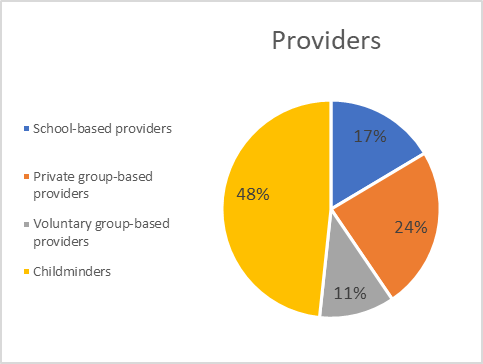 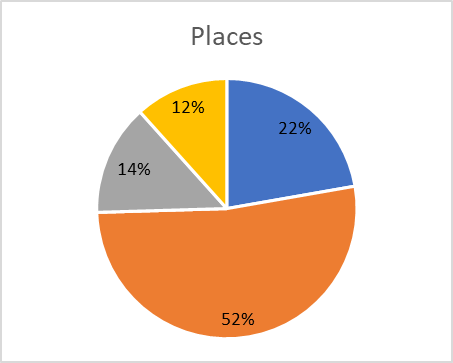 The prominent place of private and voluntary sector nurseries, and their varied presence across localities, is a product of the system’s historical evolution. Until the introduction of the part-time free entitlement offers for 3 and 4-year-olds, England’s childcare to 0-3s was almost entirely provided through private and voluntary nurseries, play-groups and childminders (with occasional public sector support). Alongside this, some subsidised ‘early education’ in maintained nursery schools and nursery classes existed. Northern local authorities and those in some more disadvantaged urban areas (historically industrialised areas with higher female employment) were more likely to have developed school-based provision. Often private and voluntary sector provision developed better in other areas. Their place was further cemented with the introduction of the universal free entitlement provision from the end of the 1990s. 
Although a mixed market provides choice and flexibility to parents, in recent years, local authorities have particularly raised concerns regarding the growth of big chains where councils have limited ability to manage and control them from either undercutting local, well-established provision or growing at an unsustainable rate. Further information is available in the LGA commissioned report on provider openings and closures [to be published w/c 3rd July]. The early years education and childcare system  The now: a convoluted policy direction for early education and childcareHigh quality early years provision can have a positive impact on children, particularly disadvantaged children, in terms of their immediate development and long-term outcomes. Research has found that so long as the child attends high quality provision, any drawbacks to being in provision, such as dysregulated emotional behaviour, is unlikely to have a negative effect. However, above 20 hours in provision, there is no significant benefit to children’s development of attending early education provision, however, if they are in high quality provision, there is no negative effect of being in early education or care for this time. It should be noted that there is a difference between early education, in which providers support children through the Early Years Foundation Stage (EYFS) and childcare, where children are looked after in a safe, supportive environment but where there is no specified curriculum to follow.The existing system of early years childcare and education is the result of different, disjointed policy announcements made over time with no clear strategic direction. This has led to a convoluted offer where some of the most vulnerable families, who may benefit most from early education and childcare, are left without access to funded entitlements.It is essential that the early years system enables parents and carers to work. The OBR estimates that by 2027-28 the forthcoming expansion will enable an additional 60,000 people to enter employment and work an average of around 16 hours a week. All of the changes together will result in an impact of 0.2 per cent on GDP. While access to affordable childcare is important for all families, it is particularly crucial for those on the lowest incomes, the most disadvantaged children, women and single-parent families. Childcare enables people to work; increase their hours or take on new opportunities; move out of poverty and improve families’ and children’s long-term life chances.The current system attempts to improve outcomes for children whilst ensuring affordable childcare for parents. While these two objectives do not have to compete, the way the current system is set up means that lower-cost childcare for working parents is prioritised while improving outcomes for children, which requires high quality provision and thus a higher level of funding, has stagnated. The system crosses different government departments such as the Department for Work and Pensions (DWP) and Department for Education (DfE) which contributes to the confused system with inconsistent information being passed to local authorities, providers and families. The future: Childcare and education – clarity of policy direction [All new asks]There needs to be a discussion on the best allocation of public funding to ensure there is mix between early education and childcare and that these two different priorities may require different policy responses to make the best use of funding 
We should be clear about the motivations for funded entitlements to ensure a system that is equal, supports the most vulnerable and closes the disadvantage gap whilst helping families into work. This is particularly important for support for children with special educational needs and disabilities. The opportunity for children to play in a structured environment and encounter professionals who can ensure they are safeguarded is key. 
Internal government processes should be considered to ensure there is a join up between the priorities across different government departments. The now: The entitlements offer Early education and childcare can be most beneficial for children from disadvantaged backgrounds. However, the funded entitlements offer does not provide sufficient coverage for these groups. Indeed, for two-year-old children, there is now likely to be a divide where families who do not qualify for the disadvantaged two-year-old entitlement also do not qualify for the recently expanded entitlements if they are not earning enough to qualify for the expanded offer. There is a significant inconsistency in the entitlements offer. For example, if one parent earns £101,000 but the other parent is on minimum wage, the family won’t be entitled to free hours. However, if there are two parents that both earn £99,000, they will be entitled to free hours despite having a significantly larger household income. The current entitlements offer does not include parents and carers who are studying or training, this continues to be the case for the proposed expansion to families of younger children.  The future: The entitlements offerReview who is entitled to free hours, curbing the more generous offer and ensure that families that are in the bottom third of income distribution do not miss out on this essential support. [New ask]At the very least, entitlements should be extended to parents and carers who are in studying and/or training.The now: FundingThere is evidence to suggest that the funding for existing entitlements is insufficient, leaving providers to attempt to make up the shortfall, cross-subsidising the ‘free’ hours by charging families significantly more for additional hours or when they do not qualify for free entitlements. On top of this, the recent cost of living challenges, minimum wage increases and inflationary pressures have left early years entitlements funding falling behind the cost of delivery. Prior to the proposed entitlements expansion, this was estimated to be a real terms cut of 9 per cent by 2024/5 compared to 21/22.This leads to instability in the system and higher additional costs for parents and carers. Furthermore, some providersare disincentivised from offering the funded entitlements and thus leaving some families without access to these. The current model of subsidising funding will also not be sustainable when the expansion to early years entitlements takes place as government funding will cover 80 per cent of the market leaving little room for offering additional hours where further funding could be brought in. Alternatively, providers may choose not to offer the funded entitlements. The future: FundingAn independent review should be undertaken to establish the true cost of delivering early years entitlements in high quality provision, particularly considering the recent government announcement regarding an expansion in entitlements and ensure that this keeps rate with inflation and minimum wage pressures. [New ask]The now: The process There are well-known arguments on the (in)effectiveness of tax-free childcare. It is not always the best form of support for parents, is not accepted by all providers and not all families are aware it is available. Furthermore, there has been an underspend in the budget for tax-free childcare each year since 2017 which has not been reallocated to supporting early years education and childcare more broadly. The process for entitlements must be reviewed. Currently, families face a delay between their initial sign-up for free hours and when they can take up that place. Families are also expected to re-confirm their eligibility for free entitlements every three months and it is not clear why this level of quarterly assurance is necessary. This puts significant pressure on families, providers and local authorities to support families to do this or can leave children and their families without childcare at short notice, impacting their ability to work and the child’s stability. Conversations with local authorities suggest that any impact on fraud is likely to be low as families do not tend to fall in and out of eligibility at a rate that would result in fraud being a concern. Given the pressures that families are under, the removal of this pressure is likely to have significant benefits. The future: The process Remove the one-term delay to taking up entitlements. Families should only have to re-confirm their eligibility for free entitlements once a year, instead of termly. Streamline entitlement applications that link with additional funding such as disability access fund and early years pupil premium data and establish one place to check eligibility and automatic checks for additional funding for EYPP.The now: the market As noted above, the childcare market is mixed with private, voluntary and independent nurseries, maintained nursery settings, school-based provision, and childminders. A core premise of the early years market is to ensure parents have choice. However, too often we hear that families who work a-typical hours, live in rural areas or who have children with special educational needs and disabilities struggle to access provision. 
Furthermore, some providers are not offering free entitlements to families in part due to the fact the funding does not sufficiently cover the cost of delivery of places. 
This suggests the market is not working as it should, parents and carers do not have the choices they should, given the focus on parental choice. Further information regarding the situation in the PVI market is available in the LGA commissioned report on provider openings and closures [to be published w/c 3rd July]. 
Maintained nursery school (MNS) provision is inconsistent across the country. MNS offer essential support to children, particularly those with additional needs or from more deprived backgrounds. In addition, they act as areas of support to other local provision. Although the announcement of some additional funding for MNS is welcome, the ongoing uncertainty regarding the government’s policy direction on the childcare market results in instability in the system. 
The number of childminders have declined by nearly fifty per cent since 2012. There are a range of reasons for this, including, inflexibility in the regulations for childminders, high levels of paper work and admin, and limited support in their role. Childminders have a key role in ensuring flexibility for parents and carers. 
Local authorities are starting to raise concerns regarding the growth of private equity in the early years market. Although the impact on quality and children’s outcomes is not yet clear, the financial situation sitting behind these providers that can be indebted and have complex financial structures is a concern in an already unstable market. Furthermore, there is some evidence that pay is not prioritised in for-profit organisations. The future: the market Government should work with councils and wider stakeholders to develop a clear strategy for what the childcare and early education provider market should look like in the long term with clarity surrounding the role of the private and voluntary sector, maintained nursery provision and school-based provision alongside wider community groups. [New ask]Within each local area (at a level that is reflective of the local population size) there should be an ‘expert’ provider, this can be either maintained, PVI or school-based provision. This provider would be given additional funding, through the local authority, to support staff development, provide concerted support to some children and families, alongside the local authority, and have intense wraparound support from other services such as speech and language therapists, SENCOs and family support workers. Dependent on the size of the local area, a hub and spoke model could be explored to ensure equitable access. [New ask]Childminders need support to reduce the financial and regulatory burdens they experience. The opportunities for councils to develop childminder agencies or provide different ways to support childminders should be explored. [New ask]A long term commitment to maintained nursery settings is required through providing a clear role as system leaders with ongoing funding.  [New ask]We need greater oversight of financial risk in larger providers. The market should not rely on private equity to expand the childcare sector and careful monitoring of these providers should take place. [New ask]The now: Workforce Workforce recruitment and retention has long been a concern for the early years sector however it appears to have reached a tipping point with increasing numbers of providers struggling to recruit properly qualified staff. 
The workforce is considered to be, on the whole, underpaid and undervalued, with anecdotal reports of practitioners leaving the sector to work in other sectors such as retail which offer higher rates of pay with less responsibility. The qualification and training system is complex with fewer people coming through the system to take up roles. 
The requirement for Maths and English qualifications to study for the level 3 early years educator qualifications since 2014 concerns some local authority leads, with the suggestion that not enough focus is placed on empathy or skills in working with children. Furthermore, there are numerous training providers which makes it difficult to navigate who is offering high-quality training and who is not.  [Please note the removal of the maths qualification has been proposed in the recent consultation]
Children learn through play and learn from the adults around them, so even when formal learning is not perceived to have taken place, it is an essential element of the early years offer. Local authorities feel they battle to ensure that early years providers are seen as educators as well as caregivers.  
The Government’s proposals to change the ratios between staff and two-year-old pupils, from 1.4 to 1.5, will not address the structural challenges within the childcare system. Councils share the concerns of early years providers that the change will not result in any meaningful savings for settings or lower costs for parents, whilst increasing difficulties for providers. This is because providers may choose to work within the current ratios which increases the amount of adult interaction with children, prioritising their needs. This is even more important for children with additional needs who may require additional support. There is a risk that the expectation of lower costs could result in disquiet between providers and parents increasing pressure on the workforce. Alternately, if funding is not sufficient, providers may be forced to work in the lower ratios which may affect care. The future: Workforce The Government should work with the sector to develop an effective workforce strategy focused on drawing people into the sector, and their ongoing development and training, recognising the benefit early years educators can bring to young children. This strategy should include childminders.Explore how both people who are in ‘early’ in their career and ‘later’ in their career could be supported to train to be part of the early years workforce.Review existing training and qualification processes across the early years sector, both to enable increased staff training into the system and ongoing development and training. Evidence from the Low Pay Commission and the DfE Survey of Childcare and Early Years Providers Survey found that for private providers, 15 per cent of staff aged 25 and over were earning below the National Living Wage, and 13 per cent for voluntary providers. There should be a greater grip on those providers that are not currently paying their staff minimum wage and a clear analysis as to why this is. [New ask]Support the national roll out of inclusion training to support staff to understand how to support children with special educational needs and disabilities. Accompanying the review of funding for early years education and childcare, there should be a review the pay of ECEC staff. A payscale for staff, like that in Ireland, could be explored if it is sufficiently funded. [New ask]Support staff to have capacity to undertake training, for example, by ensuring training days are funded like schools with inset days. [New ask]Reverse the proposal regarding the ratio change, taking account of its impact on staff wellbeing and child safety. [New ask]Explore flexible working for the workforce, learning from other frontline sectors. The now: Support for vulnerable/disadvantaged childrenAlthough it is challenging to directly compare with previous years given changes to the Early Years Foundation Stage (EYFS) framework, there has been a decline in the proportion of all children reaching a good level of development in 2022 at 65.2 per cent. This has declined since 2019 when it was 71.8 per cent. In areas such as Middlesborough the proportion of children reaching a good level of development is lower than in more affluent areas, such as Surrey. However, children eligible for free school meals have poorer educational outcomes in schools in affluent areas compared with their peers in more deprived local authorities.
The impact of Covid-19 and a new form of assessment has likely contributed to this fall, however, there is still significant disparity among children. The educational outcome gap between children on free school meals and those in the early years foundation stage who are not was 19.6 percentage points in 2022. 
The impact of the pandemic, alongside the rising cost of living and a reduction in wider support for children and their families from other community services, such as children’s centres, has led to concerns about a growing disadvantage gap, reduced school readiness, and increasing presentation of children requiring additional support in early years and school settings, including special educational needs and disabilities. 
Care for children with special educational needs and disabilities can be more expensive due to practical changes that need to be made to provision, or due to an increased ratio of staff to child. 
The Special Educational Needs Inclusion Fund (SENIF) and the Disability Access Fund (DAF) are the two main routes to support early years providers to support children with SEND. However, LGA commissioned research highlighted a range of challenges with funds, including limited take up and barriers within the process with data not being shared across the system.
 The number of children who take up their funded hours for disadvantaged 2-year-old entitlements can be low although it has been improving in recent years. In addition, there has been a further decrease in the eligible population as the fall in parents of 2-year-olds receiving legacy benefits, which Universal Credit has replaced, hasn't been offset by the rise in those receiving Universal Credit. The benefit thresholds have been frozen in cash terms since before the introduction of universal credit, meaning that they have become less generous over time as wages have risen. As a result, between 2020 and 2022, the number eligible for the entitlement has decreased. The future: Support for vulnerable/disadvantaged childrenIt is essential to ensure good quality provision supports children from disadvantaged backgrounds and with special educational needs. This could be by enhancing the join up between different providers and using some providers as teaching or support organisations. This should be done in partnership with the local authority who will recognise the types of support required and provide join up with other parts of the system, such as children’s centres or family hubs. [New ask]Information flow from central government should be improved to identify children that may need some additional support. For example, giving local authorities the data for the children who qualify for the Disability Access Fund (DAF).Improve the system surrounding the Disability Access Fund, Special Educational Needs Inclusion Fund and Early Years Pupil Premium. Ring-fence SENIF to support a focus on take-up. Standardising SENIF eligibility criteria and funding levels across LA areas to create greater consistency across the England. Align the DAF with DLA to remove the need for parental application. The Department for Education should provide LAs with EYPP eligibility lists, as they do for eligible two-year-olds.Give local authorities greater responsibility and resources for annual monitoring on how EYPP funding is used to ensure it is being spent as designated.Increase the early years pupil premium rate to be the same as the pupil premium rate for school-aged children. [New ask]Children who attend PVI provision do not get access to free school meals [as they do in maintained nurseries and school-based provision if attending before and after lunch], despite this being the only choice for some families locally. There should be greater equality in access to ensure all vulnerable families get the support they need. [New ask]Increase the maximum income threshold rate for disadvantaged 2-year-old entitlements. [New ask]The now: Clearer guidance for providers The current guidance for providers is complex particularly surrounding additional charging, for example, for consumables.The future: Clearer, stronger guidance for providers [All new asks]To receive public funding, there should be an expectation on providers to support children with special educational needs and disabilities, and children from more deprived backgrounds.  Ofsted should have a role in ensuring that there is high quality SEND provision available in settings. The guidance regarding charges outside of the funded entitlements is complex and it can make it challenging for local authorities to give providers appropriate support whilst ensuring they are sticking to their statutory duty.There should be a clear expectation set out by the government that providers should work closely with local authorities when setting up, managing and closing provision to support councils to fulfil their sufficiency duty well.The current challenges for local authorities Local authorities have a series of statutory duties regarding early childhood services, including securing them and consideration of the quality, quantity and sufficiency of local provision. This also extends to wraparound childcare. There is a conflicted role for local authorities as they must meet statutory guidance requirements for funded places such as quality whilst having a duty for the sufficiency of places. Therefore, local authorities have to balance the need for high quality places with the need for sufficient places. Some local authorities are reporting significant concerns about the future of early years settings in their area. While the national picture regarding access to early years provision is complex, the most recent national data suggests that overall there has been a small decline in the number of settings. Where there has been a decline in settings, this does not always equal a significant decline in available places – this will vary from area to area. However, given inflationary pressures and based on anecdotal reports from councils, we believe the situation has deteriorated since this data was collected.There is significantly variability in access between and within areas. Some local authority areas have experienced a particularly high number of closures, which can result in some families having to travel long distances to access early years provision. For example, Ofsted data for the five months to September 2022 shows a net reduction (that is, taking account of both closures and openings) of 40 or more nursery providers on the Early Years Register in each of the North West, West Midlands, London and the South West. For councils to manage sufficiency effectively and ensure the right provision in the right places, they need appropriate powers and resources. Many councils feelconstrained by their inability to support new providers to set up in areas of disadvantage and their inability to stop new, normally large chains, setting up in areas where there is already sufficient local provision.Furthermore, over the past 12 years as council budgets have reduced, and from 2017, the reduction in the percentage pass through rate in the early years funding formulae means local authority children’s services teams have had to make difficult decisions to re-allocate or re-direct funding, reducing the capacity of staff working in early years teams. This has meant the council’s ability to manage and provide direct support to the market has reduced. The development of childminder agencies (CMAs) is a cause for concern among some local authorities regarding the quality of these providers and the support they offer to childminders locally. This is particularly due to the potential conflict of interest between childminder agencies being the arbiter of quality whilst trying to attract as many childminders as possible. Some local authorities still have well-resourced Family Information Service teams that provide detailed support to the community. For others, it will be an add-on for some people’s roles. Without greater capacity building into early years teams, some local areas will not be able to access the positive support that can be gained from these expert staff.The future: What do local authorities need to deliver?  Capacity and tools to manage the market Local authorities are in the unique position of being able to bring together different parts of the system, have insight into the needs of families and children and work with different organisations to respond to this need. However, to do this effectively, local authorities need the right tools and sufficient resources alongside clear guidance and support from central government. Local authorities are frustrated when they are unable to stop providers from setting up in areas where there is already excess, and have limited ability to incentivise providers or ensure that provision is of high quality. Having a mixed market of provision will bring about the best results for children and families, however, the costs associated with different types of provision need to be recognised.  Statutory guidance [All new asks]The statutory guidance on the local authority sufficiency duty should be reviewed, ensuring that councils have sufficient levers and funding to deliver on their duties. The roles and responsibilities of local authorities need to be clear; balancing good outcomes for all children, quality of provision and sufficiency to meet parental needs. Local authorities should have the tools they need to stop a provider from setting up in an area that doesn’t need any new provision where this is undercutting well-established, local provision without adding any new value to local families. Greater ability to incentivise providers, particularly to set up in areas of disadvantage or areas of greatest need. There should be a national review of the Family Information Service (FIS) to ensure it is fit for purpose and delivering on what parents need to use or access and there should be flexibility for local areas to choose how best to communicate and engage with their local populations. Capacity and funding [All new asks]Many local authority early years teams do a lot on a small budget. However, with the increasing needs from providers, children and the expansion of entitlements there should be greater flexibility in what local authorities can retain from the early years block through the early years national funding formula to be able to deliver essential services. Councils need to work alongside providers and families to explain the way that early years entitlements are changing. To do this, they need sufficient funding for posts that supports parents and providers through the upcoming changes.Careful management of proposals supporting local authorities to develop their own provision – local authority-led provision would have more expensive terms and conditions than the private market due to public sector terms and conditions. Capital funding to support the development of new provision in light of the expansion of the entitlement. If this is a provider led process, local authorities need to be involved to fulfil their market shaping duties.  Support for LAs [All new asks]The government could develop a programme of support to upskill and train teams in effective commissioning and market management, when appropriate. The LGA’s peer review offer provides essential support to local authority early years teams, however there would be a benefit in expanding this, with a particular focus on areas that have expanded provision, so more local areas are able to learn from one another and share good practice. Planning [New ask]Early years provision should be considered in planning applications, as is the current approach with schoolsRegulation [All new asks]The role of Ofsted should be considered, particularly surrounding powers to understand the quality and financial integrity of large chains. For example, if there is a pattern of inconsistent provision within a chain, or if there are concerning financial patterns across multiple chains which may result in sufficiency challenges on a localised basis. Local authorities are exploring the options open to them regarding support for childminders, in some cases this includes setting up their own childminder agency. Some of the barriers identified have been the cost and the potential for conflict of interest. Government should explore these barriers and support councils to overcome them.Technology [New ask]Given the range of technology available today, there needs to be exploration of how central government, councils and providers can use technology to improve the collection of data about sufficiency, reduce the process burden on families and provide better information about the state of the market. What should the wider system do?  Family hubs and children’s centres [New asks]There is an opportunity to bring about new ways of working within the sector, supporting early years providers and other partners to work closely to together. Build on the effective approach to integrated reviews, bringing together different partners to provide a holistic view of the child. This approach recognises that a range of professionals have unique perspectives on a child and family which can result in a more effective assessment of their progress. The Government should coordinate the development of a cross-Whitehall ambition for children and young people, clearly articulating the role that all departments will play. [Not a new ask]With the development of family hubs and the best start for life there is the opportunity to maximise the offer that is available for families. With differing direction from central government asking councils to develop different web pages and production of information it is unhelpful and does not allow the opportunity for councils to respond to the ways that families require and use information. There should be more local flexibility in implementing national programmes, alongside a more coordinated approach from central government. Councils should explore the links between wider community facilities, such as libraries, and their role in supporting early years children and families.
 Improve commissioning relationships with health services so families and providers can get the support that they need, particularly for children with SEND. The move to place-based delivery through ICS and ICBs is likely to help this but delivering for children needs to be core within ICB strategies. Support for children with SEND   Bringing together different parts of the system means there is the opportunity to provide greater support to children with SEND. For example, health visitors, SENCOs and speech and language therapists working more closely with providers. This requires investment in the workforce in other parts of the system. Conclusion The recommendations laid out above cover a range of areas that include understanding more about the current problems and what would work to tackle them, investing into a sustainable system that supports the most vulnerable children and families and reforming the current system to make it easier to implement for councils and providers, and for families to understand. 
There is a risk that the current approach being explored by government will stop the most vulnerable children from accessing provision and exacerbate the disadvantage gap. September 2023Increase in 23/24 funding rates.Change in staff-to-child ratios for 2-year-olds, moving from 1:4 to 1:5Launch of start-up grants for new childmindersApril 202415hrs funded childcare for working parents of 2-year-oldsSeptember 2024New or expanded wraparound provision commences nationally 15hrs funded childcare for working parents of 9 months to primary school ageSeptember 202530hrs funded childcare for working parents of 9 months to primary school ageSeptember 2026All schools able to offer 8am-6pm wraparound